26 de Febrero de 2017Editor de la revista Cuadernos de Psicología del DeporteEstimado colega:El motivo de la presente es adjuntarle el manuscrito que lleva por título “Inteligencia emocional, percepción de apoyo a la autonomía y relaciones en el deporte” para la revista Cuadernos de Psicología del Deporte. Este trabajo tiene una extensión de 18 páginas incluyendo página de título y referencias y desearía, junto con mis compañeros, fuera sometido a evaluación para ser publicado en la revista que usted dirige.Los datos que contiene este manuscrito no han sido presentados total ni parcialmente con anterioridad en ningún otro artículo, congreso o acto científico alguno y pertenecen a la Tesis Doctoral realizada por mi persona sobre el análisis de la auto-percepción de la Inteligencia emocional y su relación con el Apoyo a la autonomía por parte del entrenador y su relación con éste. Asimismo le informo que se han cumplido los estándares éticos y deontológicos en relación tanto a los sujetos participantes en el estudio, como en el manejo de los datos obtenidos. Además, las pautas establecidas por la APA y las consideraciones específicas de la revista han sido seguidas en la elaboración del documento.Como principal aportación, destacamos la traducción al español y posterior validación de: la versión reducida de la Brief Emotional Intelligence Scale (BEIS-10) para medir la inteligencia emocional y el Coach-Athlete Relationship Questionnaire (CART-Q) para medir las relaciones con el entrenador. También, las correlaciones buscadas entre estos cuestionarios y la escala S-SCQ para medir la Percepción de Apoyo a la Autonomía.El presente estudio aporta evidencia de la fiabilidad de las traducciones al español de las escalas BEIS-10 y CART-Q, y muestran que la Inteligencia Emocional es una variable relevante para el bienestar de los deportistas, estando positivamente relacionada con la Percepción de Apoyo a la Autonomía por el entrenador y la Percepción de las Relaciones entre el deportista y el entrenador.En el caso del manuscrito al que hace referencia la presente carta, asumo las responsabilidades como autora de referencia, si bien todos los autores han leído el texto y asumen su coautoría. Todos ellos además declaran ausencia manifiesta de conflictos de intereses y para que así conste a los efectos oportunos, firman la presente a continuación: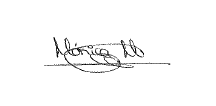 Fdo. Mónica Martín de Benito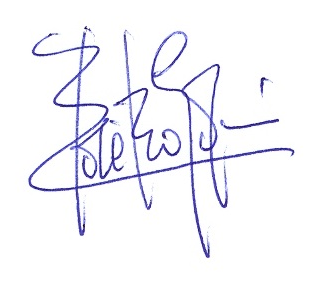 Fdo. José Francisco Guzmán Luján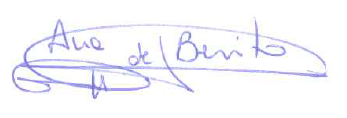 Fdo. Ana María de Benito TriguerosAtentamente,Mónica Martín de BenitoUniversidad Católica de Valencia “San Vicente Mártir”96 363 74 12 Ext 4080monica.martin@ucv.es